ProfilePartner in TPA Czech RepublicManaging partner in the tax departmentTax AdvisorAuthor of various articles in the field of VATLecturer and Trainer for tax topicsProfessional CareerSince 2008 : Partner at TPA Czech RepublicSince 1994: Employee at TPA Czech RepublicMore than 20 years of experience in corporate income tax and value added taxEducation and TrainingCertified Tax Advisor since 1998Graduate of the University of Economics in PragueProfessional NetworksMember of the Czech Chamber of Tax ConsultantsLanguage SkillsCzechEnglishClient Focus / ServicesTax Due DiligencePersonal TaxCorporate TaxVAT Structuring / National & InternationalTax Structuring / National & InternationalDeduction to support science and researchTransfer PricingAreas of ExpertiseReal EstateFood Industry & AgricultureConstruction industryManufacturing industryTrade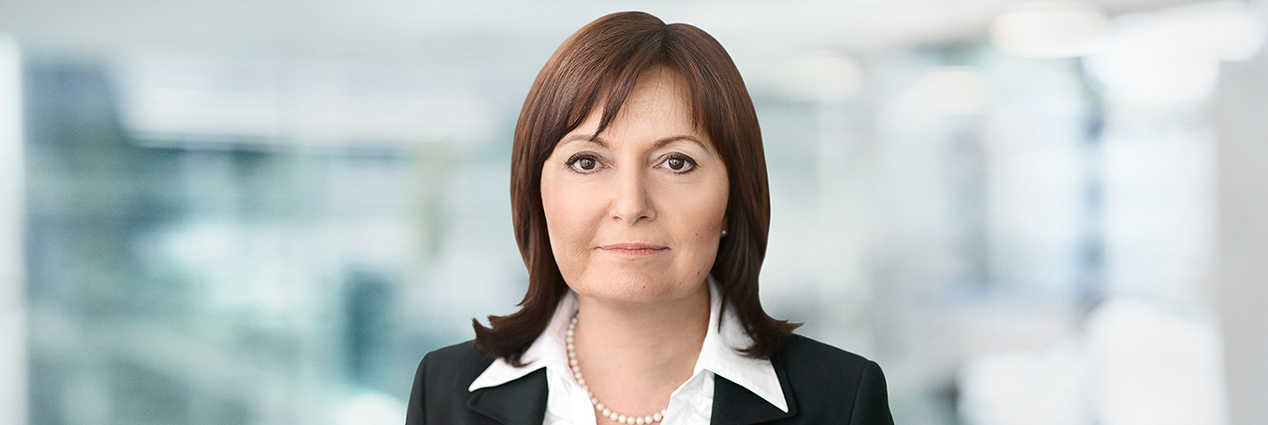 Romana PelcováContactRomana Pelcováromana.pelcova@tpa-group.czPhone: +420 222 826 270Cellphone: +420 602 317 472TPA Czech RepublicAntala Staška 2027/79 Prague 4, 140 00Phone: +420 222 826 311